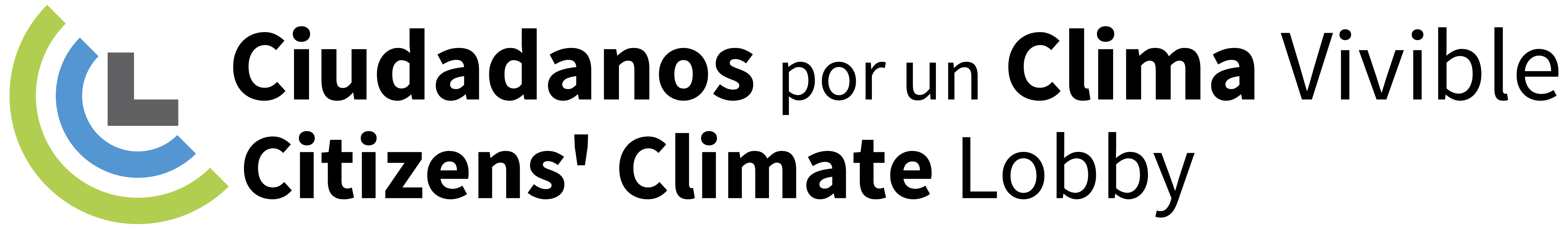 PARA DIFUSIÓN INMEDIATADefensores locales del clima llevan el mensaje sobre soluciones climáticas a Washington XX de mayo 2018 – Mientras la evidencia del cambio climático se vuelve cada vez más evidente, miembros del capítulo de  TU CIUDAD de Ciudadanos por un Clima Vivible (Citizens' Climate Lobby, o CCL) viajarán a Washington, D.C. este junio donde se juntarán con cientos de voluntarios para presionar al Congreso para que aprueber políticas que reducirán la contaminación de gases que provocan el calentamiento de nuestro mundo.  Uno de estos voluntarios, NOMBRE AQUÍ, está especialmente motivadO/A para reunirse con sus congresistas. INGRESAR UNA O DOS FRASES SOBRE VOLUNTARIO/A QUE PUEDE TENER UNA HISTORIA INTERESANTE. 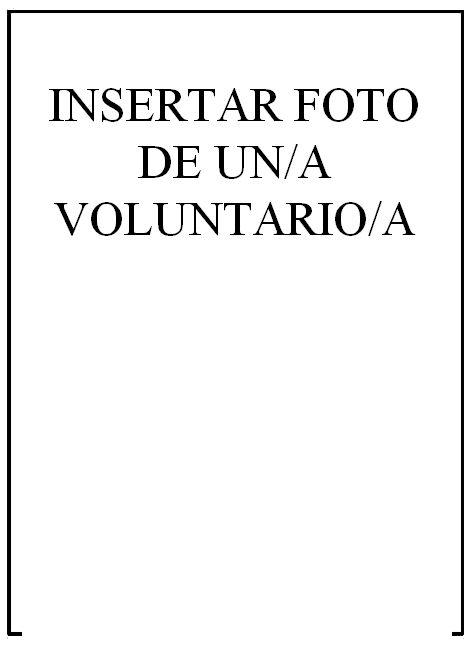 INCLUYA UNA CITA DEL VOLUNTARIO/A DESTACADO/A. Los voluntarios de CCL TU CIUDAD van a Washington para el IX Conferencia Internacional y Día de Cabildeo.  Después de dos días de sesiones informativas y formación, irán al Capitolio el 12 de junio para participar en reuniones con NOMBRES DE LOS SENADORES Y REPRESENTANTES CON QUIEN HAN PROGRAMADO REUNIONES. Buscarán respaldo para un sistema de fijación de un precio sobre el carbono, lo que se conoce como Dividendos Energéticos. El plan de Dividendos Energéticos cobrará una tarifa sobre todo el petroleo, gas y carbón que utilizamos en los Estados Unidos. Además, impulsará una reducción en la contaminación de carbono porque las empresas de energía y los consumidores escogerán opciones energéticas más limpias y económicas. El dinero recaudado por la tarifa será directamente devuelto al pueblo en forma de un dividendo mensual.  La mayoría de familias terminarán con más dinero en sus bolsillos.“Nos estamos quedando sin tiempo para evitar las peores consecuencias del cambio climático,” dijo NOMBRE AQUÍ, el líder del capítulo de CCL TU CIUDAD. “Aquí en TU REGIÓN, estamos afectados por el calentamiento global en forma de INCLUYE ALGO SOBRE EL IMPACTO DEL CAMBIO CLIMÁTICO EN TU REGIÓN.”Ciudadanos por un Clima Vivible es una organización no partidista, que trabaja para unir a los republicanos y demócratas sobre soluciones al cambio climático basadas en el mercado. El grupo fue el principal catalizador para la creación y crecimiento del bipartita Caucus para Soluciones Climáticas en la Cámara de Representantes estadounidense, que actualmente tiene NÚMERO MÁS RECIENTE miembros, XX republicanos y XX demócratas.EMPIEZA UNA SECCIÓN OPCIONAL SI TIENES UN REPRESENTANTE EN EL CAUCUS“Estamos emocionados que el Representante NOMBRE AQUÍ es un miembro del Caucus, y trabajaremos con ÉL/ELLA para avanzar las soluciones efectivas,” dijo APELLIDO DEL VOLUNTARIO MENCIONADO ARRIBA.FIN DE SECCIÓN OPCIONALCONTACTO: NOMBRE, CORREO, TELÉFONO